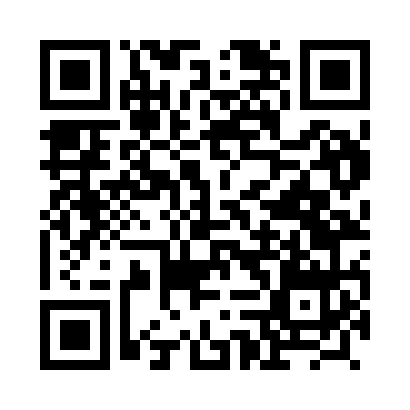 Prayer times for Sual, PhilippinesWed 1 May 2024 - Fri 31 May 2024High Latitude Method: NonePrayer Calculation Method: Muslim World LeagueAsar Calculation Method: ShafiPrayer times provided by https://www.salahtimes.comDateDayFajrSunriseDhuhrAsrMaghribIsha1Wed4:205:3511:573:066:197:302Thu4:195:3511:573:056:197:303Fri4:195:3411:573:056:197:314Sat4:185:3411:573:046:197:315Sun4:175:3411:563:056:207:316Mon4:175:3311:563:066:207:327Tue4:165:3311:563:066:207:328Wed4:165:3211:563:076:207:339Thu4:155:3211:563:086:217:3310Fri4:155:3211:563:086:217:3411Sat4:145:3111:563:096:217:3412Sun4:145:3111:563:096:227:3413Mon4:135:3011:563:106:227:3514Tue4:135:3011:563:116:227:3515Wed4:125:3011:563:116:237:3616Thu4:125:3011:563:126:237:3617Fri4:115:2911:563:126:237:3718Sat4:115:2911:563:136:247:3719Sun4:105:2911:563:136:247:3820Mon4:105:2911:563:146:247:3821Tue4:105:2811:563:146:257:3922Wed4:095:2811:563:156:257:3923Thu4:095:2811:573:156:257:4024Fri4:095:2811:573:166:267:4025Sat4:095:2811:573:166:267:4026Sun4:085:2811:573:176:267:4127Mon4:085:2711:573:176:277:4128Tue4:085:2711:573:186:277:4229Wed4:085:2711:573:186:277:4230Thu4:075:2711:573:196:287:4331Fri4:075:2711:583:196:287:43